INFORMATIVO DE MATRÍCULACaro Acadêmico,Você está recebendo o informativo do processo de matrícula dos cursos de graduação, para o primeiro semestre de 2008, que será feito via internet.Para realizar a Reserva de Vaga pela Internet, é necessário acessar a página principal da INSTITUIÇÃO no endereço Site da Instituição.  NÃO TEM ACESSO À INTERNET?Horários de Laboratórios.O QUE É A RESERVA DE VAGA?A Reserva de Vaga é a proposta de matrícula que o aluno faz ao INSTITUIÇÃO, indicando as disciplinas que deseja cursar em 2008/1. Esta será validada pelo INSTITUIÇÃO, com o ACEITE dos termos do Contrato de Prestações de Serviços, e será confirmada com o pagamento da 1ª parcela da mensalidade até a data de vencimento indicada no boleto bancário.A Reserva de Vaga só poderá ser feita para o seu curso, para o seu turno e sempre respeitando os pré-requisitos.Salientamos, ainda, que a indicação para matrícula em disciplina de primeira fase ou de outro turno somente será possível através de requerimento à Secretaria Acadêmica, no período de ajuste de matrícula (vide Cronograma de Matrícula).PASSOS PARA MATRÍCULA VIA INTERNETO aluno inicia a rematrícula clicando no link: SISTEMA ACADÊMICO.  Serão solicitadas informações do usuário: código/login (que deverá ser preenchido com seu número de matrícula) e senha.* Caso tenha alguma dificuldade, envie e-mail para e-mail_do_suporte, ou ligue para XXXXXXX - Ramal XXX. (das 10h às 20h) Em seguida, clique no menu REMATRÍCULA On-Line.A rematrícula compreende 4 etapas, que você terá que seguir na seqüência. 1ª ETAPA:Atualização dos dados cadastrais. 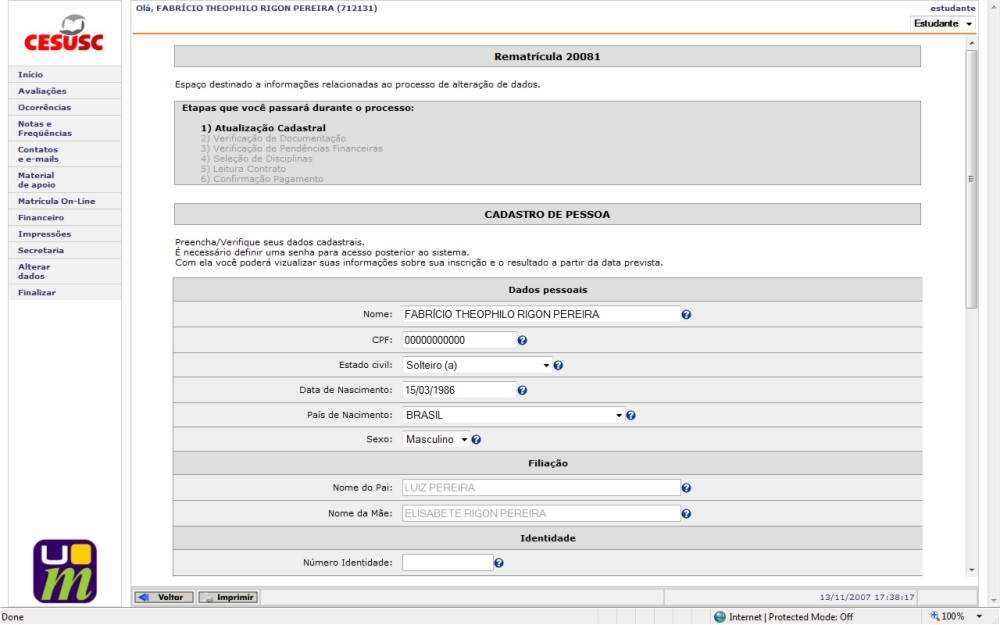 2ª ETAPA:Nesse momento o sistema poderá verificar a existência de pendências:Pendências de documentações: O sistema poderá comunicar pendência de documentação e, nesse caso, o aluno deverá dirigir-se à secretaria acadêmica. Pendências financeiras: O sistema poderá comunicar pendência financeira e, nesse caso, o aluno deverá dirigir-se à tesouraria. O aluno somente poderá prosseguir no processo de rematrícula após quitação da pendência.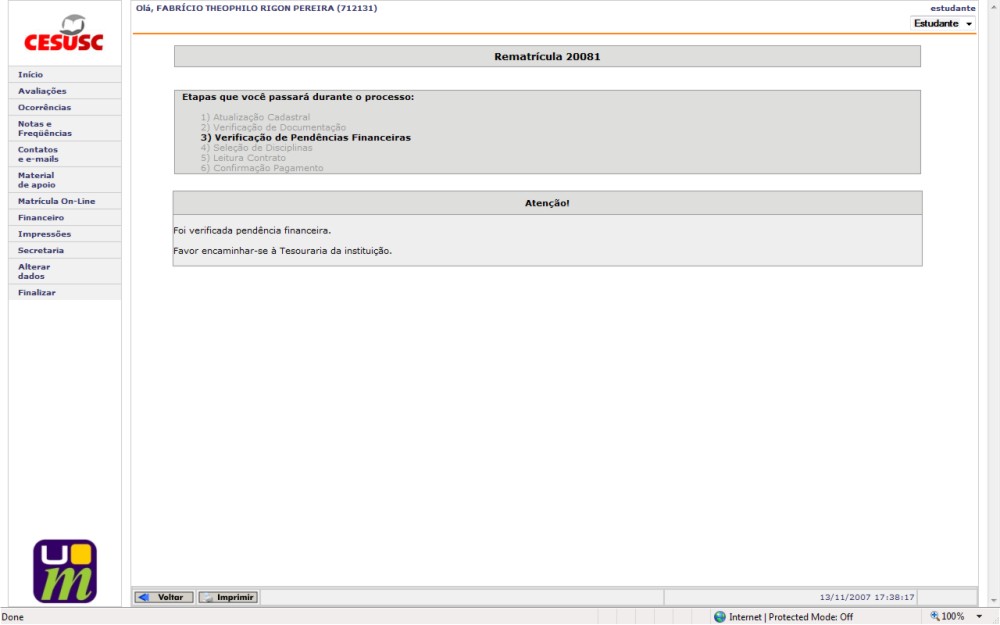 3ª ETAPA:Para prosseguir, você deverá ACEITAR os termos do Contrato de Prestação de Serviços e na sequência avançar para a seleção de intenção de matrícula.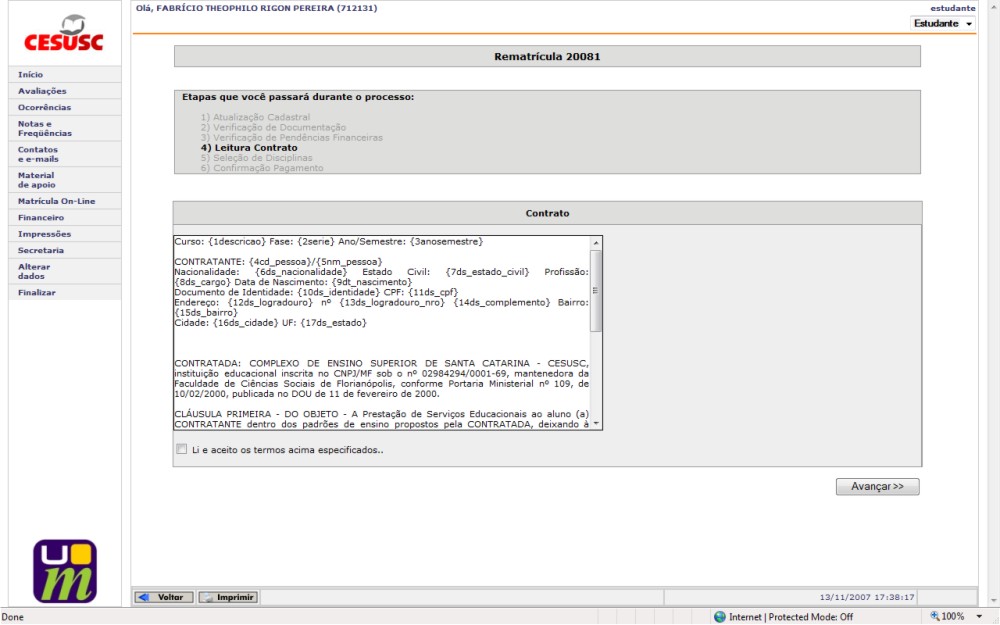 Neste espaço, o Sistema exibirá a listagem da grade curricular completa do curso e, nesse momento, você fará a escolha das disciplinas que deseja cursar. 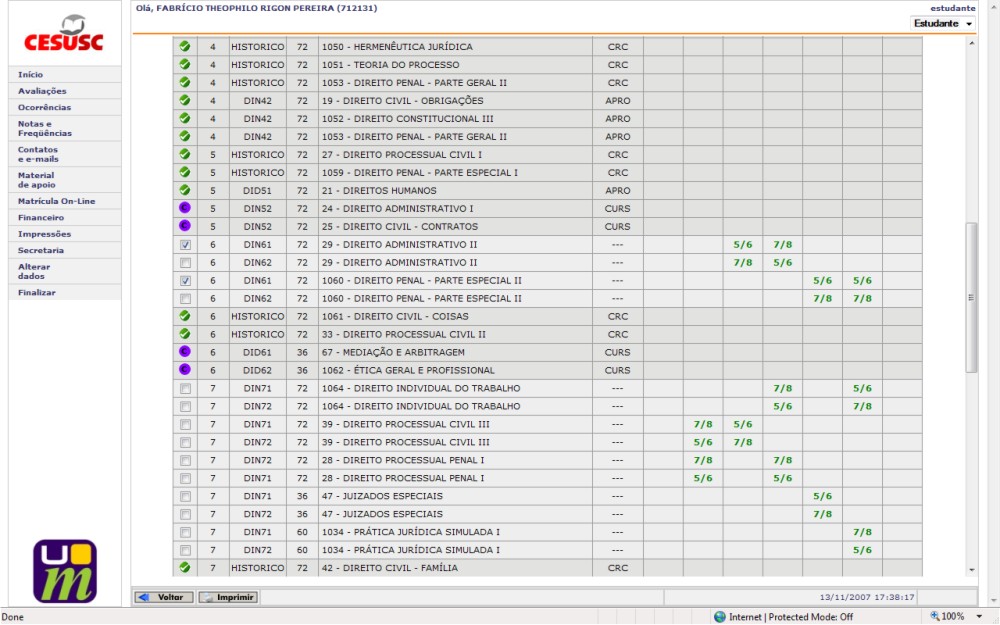 As disciplinas da fase de matrícula (fase-padrão) já vêm previamente selecionadas. Você, porém, tem a liberdade de desmarcar disciplinas e selecionar outras, desde que:não haja conflito/choque de horários; não seja uma disciplina dependente de pré-requisitos não cursados pelo acadêmico;não seja disciplina de primeira fase;não seja disciplina de outro turno;haja disponibilidade de vagas.Após selecionar as disciplinas, você deve avançar para a tela de confirmação. 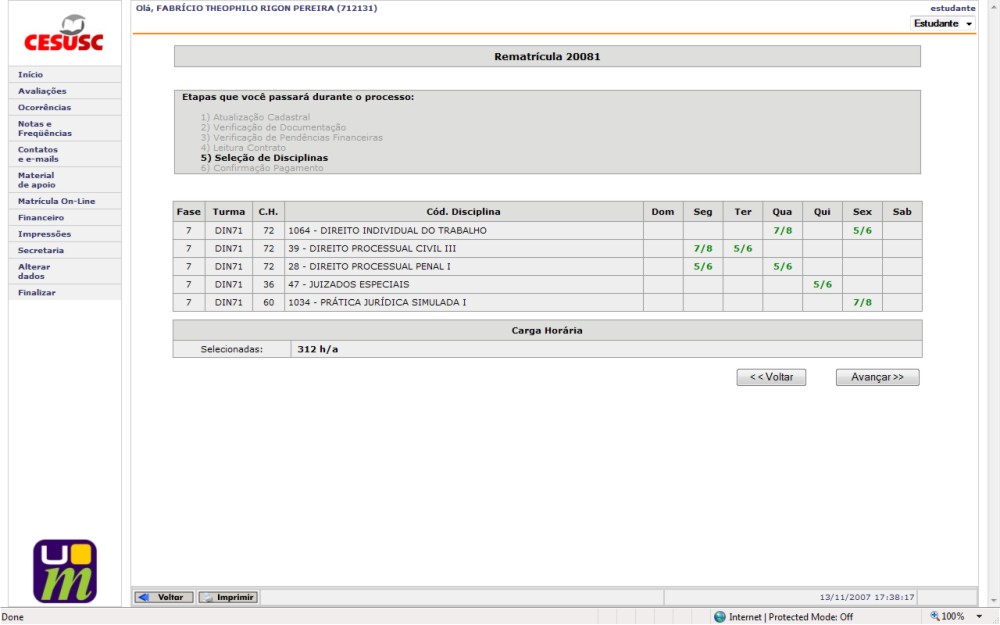 Ao concluir, o sistema comunicará que você está prestes a concluir a “Reserva de Vaga”. Depois disso, você não poderá mais voltar a selecionar disciplinas pelo sistema on-line.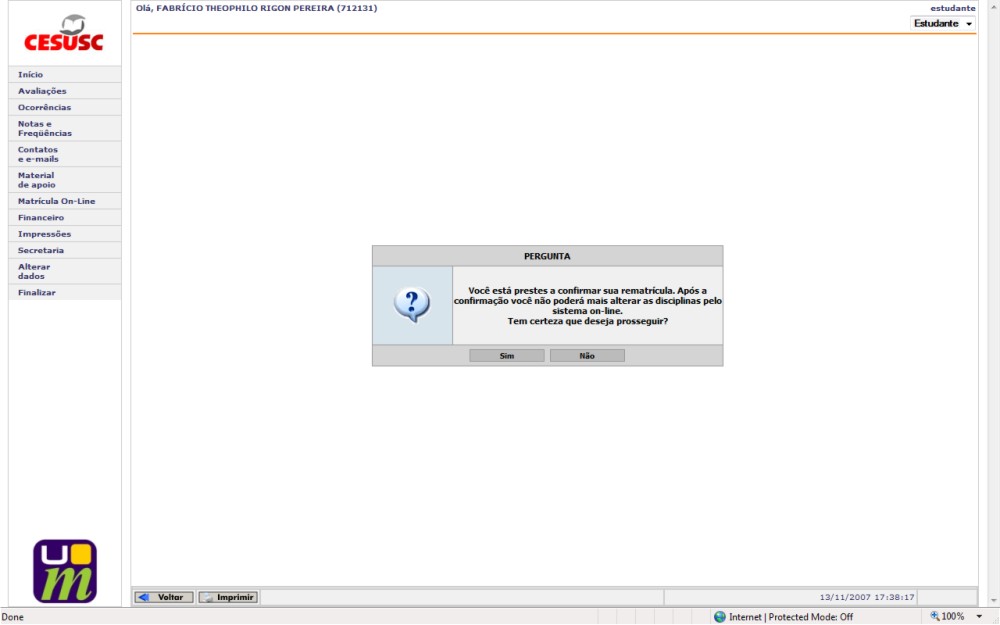 4ª ETAPA:Impressão dos documentos necessários:- Espelho de Matrícula;- Contrato de Prestação de Serviços Educacionais;- Boleto de Pagamento da primeira parcela.Para efetivação da matrícula, é necessário o pagamento da 1ª mensalidade. Atenção:O aluno com desconto (Convênio e Bolsa) deve comparecer na Tesouraria munido do comprovante para solicitar adequação do boleto, quando for o caso. O aluno com vencimento de mensalidade diferenciado deverá comparecer na Tesouraria para solicitar adequação do boleto.O aluno do Programa Universidade para Todos – PROUNI, após realizar sua matrícula, deverá comparecer na Tesouraria para fazer a renovação do contrato.O aluno com financiamento estudantil (FIES e PROFIN), após realizar sua matrícula, deverá comparecer na Tesouraria para fazer a renovação do contrato.